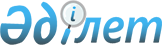 О внесении изменений и дополнений в постановление Правительства Республики Казахстан от 14 августа 2006 года N 765
					
			Утративший силу
			
			
		
					Постановление Правительства Республики Казахстан от 11 апреля 2007 года N 287. Утратило силу постановлением Правительства Республики Казахстан от 28 декабря 2007 года N 1317 (вводится в действие по истечении 30 календарных дней со дня первого официального опубликования).



      


Сноска. Постановление Правительства Республики Казахстан от 11 апреля 2007 года N 287 утратило силу постановлением Правительства Республики Казахстан от 28 декабря 2007 года 


 N 1317 


 (вводится в действие по истечении 30 календарных дней со дня первого официального опубликования).



      Правительство Республики Казахстан 

ПОСТАНОВЛЯЕТ:





      1. Внести в 
 постановление 
 Правительства Республики Казахстан от 14 августа 2006 года N 765 "О Таможенном тарифе Республики Казахстан" (САПП Республики Казахстан, 2006 г., N 30, ст. 324) следующие изменения и дополнения:



      в Таможенном тарифе Республики Казахстан, утвержденном указанным постановлением:



      в Ставках таможенных пошлин на товары, ввозимые на территорию Республики Казахстан:

      строки:

"0201 10 000 1 -- свежие                         -  15



0201 10 000 9  -- прочие                         -  15"

      изложить в следующей редакции:

"0201 10 000 1 -- свежие                         -  25



0201 10 000 9  -- прочие                         -  25";

      строки:

"0201 20 200 1 --- свежие                        -  15



0201 20 200 9  --- прочие                        -  15"

      изложить в следующей редакции:

"0201 20 200 1 --- свежие                        -  25



0201 20 200 9  --- прочие                        -  25";

      строки:

"0201 20 300 1 --- неразделенные                 -  15



0201 20 300 9  --- прочие                        -  15"

      изложить в следующей редакции:

"0201 20 300 1 --- неразделенные                 -  25



0201 20 300 9  --- прочие                        -  25";

      строки:

"0201 20 500 1 --- неразделенные                 -  15



0201 20 500 9  --- прочие                        -  15";

      изложить в следующей редакции:

"0201 20 500 1 --- неразделенные                 -  25



0201 20 500 9  --- прочие                        -  25";

      строки:

"0201 20 900 0 -- прочие                         -



0201 30 000 0  - обваленные                      -   ";

      изложить в следующей редакции:

"0201 20 900   -- прочие:



0201 20 900 1  --- свежие                        -  25



0201 20 900 9  --- прочие                        -  25



0201 30 000    - обваленные:



0201 30 000 1  -- свежие                         -  25



0201 30 000 9  -- прочие                         -  25";

      строки:

"0202 10 000 1 -- туши                           -  15, но не



                                                    менее 0,15



                                                    евро за 1 кг



0202 10 000 9  -- прочие                         -  15, но не



                                                    менее 0,15



                                                    евро за 1 кг"

      изложить в следующей редакции:

"0202 10 000 1 -- туши                           -  25, но не



                                                    менее 0,35



                                                    евро за 1 кг



0202 10 000 9  -- прочие                         -  25, но не



                                                    менее 0,35



                                                    евро за 1 кг";

      строку:

"0202 20 100 0 -- "компенсированные" четвертины: -    "

      изложить в следующей редакции:

"0202 20 100   - "компенсированные" четвертины:



0202 20 100 1  --- часть туши, состоящая из      -  25, но не



               передней четвертины со всеми         менее 0,35



               костями и зарезом, с шейной частью   евро за 1 кг



               и реберным краем лопаточной части,



               отрубленной на уровне десятого



               ребра, и задней четвертины со всеми



               костями, с бедром и оковалком,



               отрубленной на уровне третьего



               ребра

0202 20 100 9  --- прочая                        -  25, но не



                                                    менее 0,35



                                                    евро за 1 кг";

      строки:

"0202 20 300 1 --- неразделенные                 -  15, но не



                                                    менее 0,15



                                                    евро за 1 кг



0202 20 300 9  --- прочие                        -  15, но не



                                                    менее 0,15



                                                    евро за 1 кг"

      изложить в следующей редакции:

"0202 20 300 1 --- неразделенные                 -  25, но не



                                                    менее 0,35



                                                    евро за 1 кг



0202 20 300 9  --- прочие                        -  25, но не



                                                    менее 0,35



                                                    евро за 1 кг";

      строки:

"0202 20 500 1 --- неразделенные                 -  15, но не



                                                    менее 0,15



                                                    евро за 1 кг



0202 20 500 9  --- прочие                        -  15, но не



                                                    менее 0,15



                                                    евро за 1 кг"

      изложить в следующей редакции:

"0202 20 500 1 --- неразделенные                 -  25, но не



                                                    менее 0,35



                                                    евро за 1 кг



0202 20 500 9  --- прочие                        -  25, но не



                                                    менее 0,35



                                                    евро за 1 кг";

      строку:

"0202 20 900 0 -- прочие:                             "

      изложить в следующей редакции:

"0202 20 900   -- прочие:



0202 20 900 1  --- прочие отруба                 -  25, но не



                                                    менее 0,35



                                                    евро за 1 кг



0202 20 900 9  --- прочие                        -  25, но не



                                                    менее 0,35



                                                    евро за 1 кг";

      строку:

"0202 30 100 0 -- передние четвертины, цельные



               или разрубленные максимально на



               пять кусков, причем каждая



               четвертина представлена одним



               блоком; "компенсированные"



               четвертины представлены двумя



               блоками, один из которых содержит



               переднюю четвертину, цельную или



               разрубленную максимально на пять



               кусков, а другой - заднюю



               четвертину, за исключением



               вырезки, одним куском                     "

      изложить в следующей редакции:

"0202 30 100   -- передние четвертины, цельные



               или разрубленные максимально на



               пять кусков, причем каждая



               четвертина представлена одним



               блоком; "компенсированные"



               четвертины представлены двумя



               блоками, один из которых содержит



               переднюю четвертину, цельную или



               разрубленную максимально на пять



               кусков, а другой - заднюю



               четвертину, за исключением



               вырезки, одним куском



0202 30 100 1  --- передние четвертины, цельные  -  25, но не



               или разрубленные максимально         менее 0,35



               на пять кусков, причем каждая        евро за 1 кг



               четвертина представлена одним



               блоком

0202 30 100 9  --- прочие                        -  25, но не



                                                    менее 0,35



                                                    евро за 1 кг";

      строку:

"0202 30 500 0 -- лопатка, шейно-лопаточная



               часть и грудинка:                       "

      изложить в следующей редакции:

"0202 30 500   -- лопатка, шейно-лопаточная часть



               и грудинка:



0202 30 500 1  --- лопатка                       -  25, но не



                                                    менее 0,35



                                                    евро за 1 кг



0202 30 500 9  --- прочие                        -  25, но не



                                                    менее 0,35



                                                    евро за 1 кг";

      строку:

"0202 30 900 0 -- прочие:                            "

      изложить в следующей редакции:

"0202 30 900   -- прочие:



0202 30 900 1  --- прочее мясо                   -  25, но не



                                                    менее 0,35



                                                    евро за 1 кг



0202 30 900 9  --- прочее                        -  25, но не



                                                    менее 0,35



                                                    евро за 1 кг";

      строку:

"0203 11 100 0 --- домашних свиней:                 "

      изложить в следующей редакции:

"0203 11 100   --- домашних свиней:



0203 11 100 1  ---- свежая                       -  25



0203 11 100 9  ---- прочая                       -  25";

      строку:

"0203 11 900 0 --- прочие:                         "

      изложить в следующей редакции:

"0203 11 900   --- прочие:



0203 11 900 1  ---- свежие                       -  25



0203 11 900 9  ---- прочие                       -  25";

      строки:

"0203 12 110 1 ----- окорока                     -  15



0203 12 110 9  ----- прочие                      -  15"

      изложить в следующей редакции:

"0203 12 110 1 ----- окорока                     -  25



0203 12 110 9  ----- прочие                      -  25";

      строки:

"0203 12 190 1 ----- лопатки                     -  15



0203 12 190 9  ----- прочие                      -  15"

      изложить в следующей редакции:

"0203 12 190 1 ----- лопатки                     -  25



0203 12 190 9  ----- прочие                      -  25";

      строку:

"0203 12 900 0 --- прочие:                          "

      изложить в следующей редакции:

"0203 12 900   --- прочие:



0203 12 900 1  ---- окорока и отруба из них      -  25



0203 12 900 9  ---- прочие                       -  25";

      строки:

"0203 19 110 1 ----- передние края               -  15



0203 19 110 9  ----- прочие                      -  15"

      изложить в следующей редакции:

"0203 19 110 1 ----- передние края               -  25



0203 19 110 9  ----- прочие                      -  25";

      строки:

"0203 19 130 1 ----- корейки                     -  15



0203 19 130 9  ----- прочие                      -  15"

      изложить в следующей редакции:

"0203 19 130 1 ----- корейки                     -  25



0203 19 130 9  ----- прочие                      -  25";

      строки:

"0203 19 150 1 ----- грудинки с прослойками      -  15



0203 19 150 9  ----- прочие                      -  15"

      изложить в следующей редакции:

"0203 19 150 1 ----- грудинки с прослойками      -  25



0203 19 150 9  ----- прочие                      -  25";

      строку:

"0203 19 550 0 ----- обваленная:                    "

      изложить в следующей редакции:

"0203 19 550   ----- обваленная:



0203 19 550 1  ------ свежая                     -  25



0203 19 550 9  ------ прочие                     -  25";

      строку:

"0203 19 590 0 ----- прочая:                        "

      изложить в следующей редакции:

"0203 19 590   ----- прочая:



0203 19 590 1  ------ свежая                     -  25



0203 19 590 9  ------ прочая                     -  25";

      строку:

"0203 19 900 0 --- прочая:                          "

      изложить в следующей редакции:

"0203 19 900   --- прочая:



0203 19 900 1  ---- свежая                       -  25



0203 19 900 9  ---- прочая                       -  25



               - мороженая:                         ";

      строки:

"0203 21 100 1 ---- туши                         -  15



0203 21 100 9  ---- прочие                       -  15"

      изложить в следующей редакции:

"0203 21 100 1 ---- туши                         -  25



0203 21 100 9  ---- прочие                       -  25";

      строку:

"0203 21 900 0 --- прочие:                          "

      изложить в следующей редакции: 

"0203 21 900   --- прочие:



0203 21 900 1  ---- туши                         -  25



0203 21 900 9  ---- прочие                       -  25";

      строки:

"0203 22 110 1 ----- окорока                     -  15



0203 22 110 9  ----- прочие                      -  15"

      изложить в следующей редакции:

"0203 22 110 1 ----- окорока                     -  25



0203 22 110 9  ----- прочие                      -  25";

      строки:

"0203 22 190 1 ----- лопатки                     -  15



0203 22 190 9  ----- прочие                      -  15"

      изложить в следующей редакции:

"0203 22 190 1 ----- лопатки                     -  25



0203 22 190 9  ----- прочие                      -  25";

      строку:

"0203 22 900 0 --- прочие:                          "

      изложить в следующей редакции:

"0203 22 900   --- прочие:



0203 22 900 1  ---- окорока и отруба из них      -  25



0203 22 900 9  ---- прочие                       -  25";

      строки:

"0203 29 110 1 ----- передние края               -  15



0203 29 110 9  ----- прочие                      -  15"

      изложить в следующей редакции:

"0203 29 110 1 ----- передние края               -  25



0203 29 110 9  ----- прочие                      -  25";

      строки:

"0203 29 130 1 ----- корейки                     -  15



0203 29 130 9  ----- прочие                      -  15"

      изложить в следующей редакции:

"0203 29 130 1 ----- корейки                     -  25



0203 29 130 9  ----- прочие                      -  25";

      строки:

"0203 29 150 1 ----- грудинки                    -  15



0203 29 150 9  ----- прочие                      -  15"

      изложить в следующей редакции:

"0203 29 150 1 ----- грудинки                    -  25



0203 29 150 9  ----- прочие                      -  25";

      строку:

"0203 29 550 0 ----- обваленная:                    "

      изложить в следующей редакции:

"0203 29 550   ----- обваленная:



0203 29 550 1  ------ корейки и отруба из них    -  25



0203 29 550 9  ------ прочие                     -  25";

      строку:

"0203 29 590 0 ----- прочая:                         "

      изложить в следующей редакции:

"0203 29 590   ----- прочая:



0203 29 590 1  ------ грудинки с прослойками и   -  25



               отруба из них



0203 29 590 9  ------ прочие                     -  25";

      строку:

"0203 29 900   --- прочая:                          "

      дополнить строками следующего содержания:

"0203 29 900 1 ---- передние края и отруба          25



               из них



0203 29 900 9  ---- прочие                          25";

      строку:

"0204 10 000 0 - туши и полутуши ягнят, свежие   -  15



               или охлажденные                       "

      изложить в следующей редакции:

"0204 10 000 0 - туши и полутуши ягнят, свежие   -  25



               или охлажденные                      ";

      строку:

"0204 21 000 0 -- туши и полутуши                -  15"

      изложить в следующей редакции:

"0204 21 000 0 -- туши и полутуши                -  25";

      строки:

"0204 22 100 0 --- передние четвертины короткого -  15



               разруба



0204 22 300 0  --- хребтовые края спинной части  -  15



               и/или почечные части



0204 22 500 0  --- тазобедренные части с         -  15



               голяшкой



0204 22 900 0  --- прочие                        -  15



0204 23 000 0  -- обваленная                     -  15



0204 30 000 0  - туши и полутуши ягнят,          -  15



               мороженые                            "

      изложить в следующей редакции: 

"0204 22 100 0 --- передние четвертины короткого -  25



               разруба



0204 22 300 0  --- хребтовые края спинной части  -  25



               и/или почечные части



0204 22 500 0  --- тазобедренные части с         -  25



               голяшкой



0204 22 900 0  --- прочие                        -  25



0204 23 000 0  -- обваленная                     -  25



0204 30 000 0  - туши и полутуши ягнят,          -  25



               мороженые                            ";

      строку:

"0204 41 000 0 -- туши и полутуши                -  15"

      изложить в следующей редакции:

"0204 41 000 0 -- туши и полутуши                -  25";

      строки:

"0204 42 100 0 --- передние четвертины короткого -  15



               разруба



0204 42 300 0  --- хребтовые края спинной части  -  15



               и/или почечные части



0204 42 500 0  --- тазобедренные части           -  15



               с голяшкой



0204 42 900 0  --- прочие                        -  15"

      изложить в следующей редакции:

"0204 42 100 0 --- передние четвертины короткого -  25



               разруба



0204 42 300 0  --- хребтовые края спинной части  -  25



               и/или почечные части



0204 42 500 0  --- тазобедренные части           -  25



               с голяшкой



0204 42 900 0  --- прочие                        -  25";

      строки: 

"0204 43 100 0 --- ягнят                         -  15



0204 43 900 0  --- прочая                        -  15"

      изложить в следующей редакции:

"0204 43 100 0 --- ягнят                         -  25



0204 43 900 0  --- прочая                        -  25";

      строки:

"0204 50 110 0 --- туши и полутуши                -  15

0204 50 130 0  --- передние четвертины короткого  -  15



               разруба



0204 50 150 0  --- хребтовые края спинной части   -  15



               и/или почечные части



0204 50 190 0  --- тазобедренные части с          -  15



               голяшкой                              "

      изложить в следующей редакции:

"0204 50 110 0 --- туши и полутуши               -  25



0204 50 130 0  --- передние четвертины короткого -  25



               разруба



0204 50 150 0  --- хребтовые края спинной части  -  25



               и/или почечные части



0204 50 190 0  --- тазобедренные части с         -  25



               голяшкой                             ";

      строки:

"0204 50 310 0 ---- отруба необваленные          -  15



0204 50 390 0  ---- отруба обваленные            -  15"

      изложить в следующей редакции:

"0204 50 310 0 ---- отруба необваленные          -  25



0204 50 390 0  ---- отруба обваленные            -  25";

      строки:

"0204 50 510 0 --- туши и полутуши               -  15



0204 50 530 0  --- передние четвертины короткого -  15



               разруба



0204 50 550 0  --- хребтовые края спинной части  -  15



               и/или почечные части



0204 50 590 0  --- тазобедренные части           -  15



               с голяшкой                            "

      изложить в следующей редакции:

"0204 50 510 0 --- туши и полутуши               -  25



0204 50 530 0  --- передние четвертины короткого -  25



               разруба



204 50 550 0   --- хребтовые края спинной части  -  25



               и/или почечные части



0204 50 590 0  --- тазобедренные части           -  25



               с голяшкой                           ";

      строки:

"0204 50 710 0 ---- отруба необваленные          -  15



0204 50 790 0  ---- отруба обваленные            -  15"

      изложить в следующей редакции:

"0204 50 710 0 ---- отруба необваленные          -  25



0204 50 790 0  ---- отруба обваленные            -  25";

      строки:

"0205 00 110 0 -- свежее или охлажденное         -  15, но не



                                                    менее 0,15



                                                    евро за 1 кг



0205 00 190 0  -- мороженое                      -  15, но не



                                                    менее 0,15



                                                    евро за 1 кг



0205 00 900 0  - мясо ослов, мулов или лошаков   -  15, но не



                                                    менее 0,15



                                                    евро за 1 кг"

      изложить в следующей редакции:

"0205 00 110 0 -- свежее или охлажденное         -  25, но не



                                                    менее 0,35



                                                    евро за 1 кг



0205 00 190 0  -- мороженое                      -  25, но не



                                                    менее 0,35



                                                    евро за 1 кг



0205 00 900 0  - мясо ослов, мулов или лошаков   -  25, но не



                                                    менее 0,35



                                                    евро за 1 кг";

      строки:

"0206 10 910 0 --- печень                        -  15, но не



                                                    менее 0,15



                                                    евро за 1 кг



0206 10 950 0  --- толстая диафрагма и тонкая    -  15, но не



               диафрагма                            менее 0,15



                                                    евро за 1 кг



0206 10 990 0  --- прочие                        -  15, но не



                                                    менее 0,15



                                                    евро за 1 кг"

      изложить в следующей редакции:

"0206 10 910 0 --- печень                        -  25, но не



                                                    менее 0,35



                                                    евро за 1 кг



0206 10 950 0  --- толстая диафрагма и тонкая    -  25, но не



               диафрагма                            менее 0,35



                                                    евро за 1 кг



0206 10 990 0  --- прочие                        -  25, но не



                                                    менее 0,35



                                                    евро за 1 кг";

      строку:

"0206 21 000 0 -- языки                          -  20, но не



                                                    менее 0,8



                                                    евро за 1 кг"

      изложить в следующей редакции:

"0206 21 000 0 -- языки                          -  25, но не



                                                    менее 0,8



                                                    евро за 1 кг";

      строку:

"0206 22 000 9 --- прочие                        -  15, но не



                                                    менее 0,15



                                                    евро за 1 кг"

      изложить в следующей редакции:

"0206 22 000 9 --- прочие                        -  25, но не



                                                    менее 0,35



                                                    евро за 1 кг";

      строки:

"0206 29 910 0 ---- толстая диафрагма и тонкая   -  15, но не



               диафрагма                            менее 0,15



                                                    евро за 1 кг



0206 29 990 0  ---- прочие                       -  15, но не



                                                    менее 0,15



                                                    евро за 1 кг"

      изложить в следующей редакции:

"0206 29 910 0 ---- толстая диафрагма и тонкая   -  25, но не



               диафрагма                            менее 0,35



                                                    евро за 1 кг



0206 29 990 0  ---- прочие                       -  25, но не



                                                    менее 0,35



                                                    евро за 1 кг";

      строку:

"0206 30 200 9 ---- прочая                       -  15, но не



                                                    менее 0,15



                                                    евро за 1 кг"

      изложить в следующей редакции:

"0206 30 200 9 ---- прочая                       -  25, но не



                                                    менее 0,35



                                                    евро за 1 кг";

      строку:

"0206 30 300 9 ---- прочие                       -  15, но не



                                                    менее 0,15



                                                    евро за 1 кг"

      изложить в следующей редакции:

"0206 30 300 9 ---- прочие                       -  25, но не



                                                    менее 0,35



                                                    евро за 1 кг";

      строку:

"0206 30 800 9 --- прочие                        -  15, но не



                                                    менее 0,15



                                                    евро за 1 кг"

      изложить в следующей редакции:

"0206 30 800 9 --- прочие                        -  25, но не



                                                    менее 0,35



                                                    евро за 1 кг";

      строку:

"0206 41 200 9 ---- прочая                       -  15, но не



                                                    менее 0,15



                                                    евро за 1 кг"

      изложить в следующей редакции:

"0206 41 200 9 ---- прочая                       -  25, но не



                                                    менее 0,35



                                                    евро за 1 кг";

      строку:

"0206 41 800 9 ---- прочие                       -  15, но не



                                                    менее 0,15



                                                    евро за 1 кг"

      изложить в следующей редакции:

"0206 41 800 9 ---- прочие                       -  25, но не



                                                    менее 0,35



                                                    евро за 1 кг";

      строку:

"0206 49 200 9 ---- прочая                       -  15, но не



                                                    менее 0,15



                                                    евро за 1 кг"

      изложить в следующей редакции:

"0206 49 200 9 ---- прочая                       -  25, но не



                                                    менее 0,35



                                                    евро за 1 кг";

      строку:

"0206 49 800 9 ---- прочие                       -  15, но не



                                                    менее 0,15



                                                    евро за 1 кг"

      изложить в следующей редакции:

"0206 49 800 9 ---- прочие                       -  25, но не



                                                    менее 0,35



                                                    евро за 1 кг";

      строки:

"0206 80 910 0 --- лошадей, ослов, мулов и       -  15, но не



               лошаков                              менее 0,15



                                                    евро за 1 кг

0206 80 990 0  --- овец и коз                    -  15, но не



                                                    менее 0,15



                                                    евро за 1 кг"

      изложить в следующей редакции:

"0206 80 910 0 --- лошадей, ослов, мулов и       -  25, но не



               лошаков                              менее 0,35



                                                    евро за 1 кг

0206 80 990 0  --- овец и коз                    -  25, но не



                                                    менее 0,35



                                                    евро за 1 кг";

      строки:

"0206 80 910 0 --- лошадей, ослов, мулов и       -  15, но не



               лошаков                              менее 0,15



                                                    евро за 1 кг



0206 80 990 0  --- овец и коз                    -  15, но не



                                                    менее 0,15



                                                    евро за 1 кг"

      изложить в следующей редакции:

"0206 90 910 0 --- лошадей, ослов, мулов и       -  25, но не



               лошаков                              менее 0,35



                                                    евро за 1 кг



0206 90 990 0  --- овец и коз                    -  25, но не



                                                    менее 0,35



                                                    евро за 1 кг";

      строки:

"0207 11 100 0 --- ощипанные и полупотрошеные,   -  10



               с головой и плюснами ног,



               представленные как "83 %-ные



               цыплята"



0207 11 300 0  --- ощипанные и потрошеные, без   -  10



               головы и плюсен ног, но с шейкой,



               сердцем, печенью и мускульным



               желудком, представленные как



               "70 %-ные цыплята"



0207 11 900 0  --- ощипанные и потрошеные, без   -  10



               головы и плюсен ног и без шейки,



               сердца, печени и мускульного



               желудка, представленные как



               "65 %-ные цыплята", или



               представленные в какой-либо



               другой разделке                       "

      изложить в следующей редакции:

"0207 11 100 0 --- ощипанные и полупотрошеные,   -  20, но не



               с головой и плюснами ног,            менее 0,4



               представленные как "83 %-ные         евро за 1 кг



               цыплята"



0207 11 300 0  --- ощипанные и потрошеные, без   -  20, но не



               головы и плюсен ног, но с шейкой,    менее 0,4



               сердцем, печенью и мускульным        евро за 1 кг



               желудком, представленные как



               "70 %-ные цыплята"



0207 11 900 0  --- ощипанные и потрошеные, без   -  20, но не



               головы и плюсен ног и без шейки,     менее 0,4



               сердца, печени и мускульного         евро за 1 кг



               желудка, представленные как



               "65 %-ные цыплята", или



               представленные в какой-либо



               другой разделке                        ";

      строки:

"0207 12 100 0 --- ощипанные и потрошеные, без   -  10



               головы и плюсен ног, но с шейкой,



               сердцем, печенью и мускульным



               желудком, представленные как



               "70 %-ные цыплята"

0207 12 900 0  --- ощипанные и потрошеные, без   -  10



               головы и плюсен ног и без шейки,



               сердца, печени и мускульного



               желудка, представленные как



               "65 %-ные цыплята", или



               представленные в какой-либо



               другой разделке                       "

      изложить в следующей редакции:

"0207 12 100 0 --- ощипанные и потрошеные, без   -  20, но не



               головы и плюсен ног, но с шейкой,    менее 0,4



               сердцем, печенью и мускульным        евро за 1 кг



               желудком, представленные как



               "70 %-ные цыплята"



0207 12 900 0  --- ощипанные и потрошеные, без   -  20, но не



               головы и плюсен ног и без шейки,     менее 0,4



               сердца, печени и мускульного         евро за 1 кг



               желудка, представленные как



               "65 %-ные цыплята", или



               представленные в какой-либо



                другой разделке                        ";

      строку:

"0207 13 100 0 ---- обваленные                   -  10"

      изложить в следующей редакции:

"0207 13 100 0 ---- обваленные                   -  20, но не



                                                    менее 0,4



                                                    евро за 1 кг";

      строки:

"0207 13 200 0 ----- половины или четвертины     -  10



0207 13 300 0  ----- крылья цельные, с тонким    -  10



               концом или без него



0207 13 400 0  ----- спинки, шейки, спинки       -  10



               вместе с шейкой, гузки и тонкие



               концы крыльев



0207 13 500 0  ----- грудки и куски из них       -  10



0207 13 600 0  ----- ножки и куски из них        -  10



0207 13 700 0  ----- прочие                      -  10"

      изложить в следующей редакции:

"0207 13 200 0 ----- половины или четвертины     -  20, но не



                                                    менее 0,4



                                                    евро за 1 кг



0207 13 300 0  ----- крылья цельные, с тонким    -  20, но не



               концом или без него                  менее 0,4



                                                    евро за 1 кг



0207 13 400 0 ----- спинки, шейки, спинки        -  20, но не



              вместе с шейкой, гузки и тонкие       менее 0,4



              концы крыльев                         евро за 1 кг



0207 13 500 0 ----- грудки и куски из них        -  20, но не



                                                    менее 0,4



                                                    евро за 1 кг



0207 13 600 0 ----- ножки и куски из них         -  20, но не



                                                    менее 0,4



                                                    евро за 1 кг



0207 13 700 0 ----- прочие                       -  20, но не



                                                    менее 0,4



                                                    евро за 1 кг";



      строки:

"0207 13 910 0 ---- печень                       -  15, но не



                                                    менее 0,15



                                                    евро за 1 кг



0207 13 990 0  ---- прочие                       -  15, но не



                                                    менее 0,15



                                                    евро за 1 кг"

      изложить в следующей редакции:

"0207 13 910 0 ---- печень                       -  25, но не



                                                    менее 0,35



                                                    евро за 1 кг



0207 13 990 0  ---- прочие                       -  25, но не



                                                    менее 0,35



                                                    евро за 1 кг";

      строку:

"0207 14 100 0 ---- обваленные                   -  10"

      изложить в следующей редакции:

"0207 14 100 0 ---- обваленные                   -  20, но не



                                                    менее 0,4



                                                    евро за 1 кг";

      строки:

"0207 14 200 0 ----- половины или четвертины     -  10



0207 14 300 0  ----- крылья цельные, с тонким    -  10



               концом или без него



0207 14 400 0  ----- спинки, шейки, спинки       -  10



               вместе с шейкой, гузки и тонкие



               концы крыльев



0207 14 500 0  ----- грудки и куски из них       -  10



0207 14 600 0  ----- ножки и куски из них        -  10



0207 14 700 0  ----- прочие                      -  10"

      изложить в следующей редакции:

"0207 14 200 0 ----- половины или четвертины     -  20, но не



                                                    менее 0,4



                                                    евро за 1 кг



0207 14 300 0 ----- крылья цельные, с тонким     -  20, но не



              концом или без него                   менее 0,4



                                                    евро за 1 кг



0207 14 400 0  ----- спинки, шейки, спинки       -  20, но не



               вместе с шейкой, гузки и             менее 0,4



               тонкие концы крыльев                 евро за 1 кг



0207 14 500 0  ----- грудки и куски из них       -  20, но не



                                                    менее 0,4



                                                    евро за 1 кг



0207 14 600 0  ----- ножки и куски из них        -  20, но не



                                                    менее 0,4



                                                    евро за 1 кг



0207 14 700 0  ----- прочие                      -  20, но не



                                                    менее 0,4



                                                    евро за 1 кг";

      строки:

"0207 14 910 0 ---- печень                       -  15, но не



                                                    менее 0,15



                                                    евро за 1 кг



0207 14 990 0  ---- прочие                       -  15, но не



                                                    менее 0,15



                                                    евро за 1 кг"

      изложить в следующей редакции:

"0207 14 910 0 ---- печень                       -  25, но не



                                                    менее 0,35



                                                    евро за 1 кг



0207 14 990 0  ---- прочие                       -  25, но не



                                                    менее 0,35



                                                    евро за 1 кг";

      строки:

"0207 24 100 0 --- ощипанные и потрошеные, без   -  15



               головы и плюсен ног, но с шейкой,



               сердцем, печенью и мускульным



               желудком, представленные как



               "80 %-ные индейки"



0207 24 900 0  --- ощипанные и потрошеные, без   -  15



               головы и плюсен ног, без шейки,



               сердца, печени и мускульного



               желудка, представленные как



               "73 %-ные индейки", или



               представленные в какой-либо



               другой разделке                       "

      изложить в следующей редакции: 

"0207 24 100 0 --- ощипанные и потрошеные, без   -  20, но не



               головы и плюсен ног, но с шейкой,    менее 0,4



               сердцем, печенью и мускульным        евро за 1 кг



               желудком, представленные как



               "80 %-ные индейки"



0207 24 900 0  --- ощипанные и потрошеные, без   -  20, но не



               головы и плюсен ног, без шейки,      менее 0,4



               сердца, печени и мускульного         евро за 1 кг



               желудка, представленные как



               "73 %-ные индейки", или



               представленные в какой-либо



               другой разделке                          ";

      строки:

"0207 25 100 0 --- ощипанные и потрошеные, без   -  15



               головы и плюсен ног, но с шейкой,



               сердцем, печенью и мускульным



               желудком, представленные как



               "80 %-ные индейки"



0207 25 900 0  --- ощипанные и потрошеные, без   -  15



               головы и плюсен ног, без шейки,



               сердца, печени и мускульного



               желудка, представленные как



               "73 %-ные индейки", или



               представленные в какой-либо



               другой разделке                       "

      изложить в следующей редакции:

"0207 25 100 0 --- ощипанные и потрошеные, без   -  20, но не



               головы и плюсен ног, но с шейкой,    менее 0,4



               сердцем, печенью и мускульным        евро за 1 кг



               желудком, представленные как



               "80 %-ные индейки"



0207 25 900 0  --- ощипанные и потрошеные, без   -  20, но не



               головы и плюсен ног, без шейки,      менее 0,4



               сердца, печени и мускульного         евро за 1 кг



               желудка, представленные как



               "73 %-ные индейки", или



               представленные в какой-либо



               другой разделке                        ";

      строки:

"0207 26 100 0 ---- обваленные                   -  15"

      изложить в следующей редакции:

"0207 26 100 0 ---- обваленные                   -  20, но не



                                                    менее 0,4



                                                    евро за 1 кг";

      строки:

"0207 26 200 0 ----- половины или четвертины     -  15



0207 26 300 0  ----- крылья цельные, с тонким    -  15



               концом или без него



0207 26 400 0  ----- спинки, шейки, спинки       -  15



               вместе с шейкой, гузки и тонкие



               концы крыльев



0207 26 500 0  ----- грудки и куски из них       -  15"

      изложить в следующей редакции:

"0207 26 200 0 ----- половины или четвертины     -  20, но не



                                                    менее 0,4



                                                    евро за 1 кг



0207 26 300 0  ----- крылья цельные, с тонким    -  20, но не



               концом или без него                  менее 0,4



                                                    евро за 1 кг



0207 26 400 0  ----- спинки, шейки, спинки       -  20, но не



               вместе с шейкой, гузки и тонкие      менее 0,4



               концы крыльев                        евро за 1 кг



0207 26 500 0  ----- грудки и куски из них       -  20, но не



                                                    менее 0,4



                                                    евро за 1 кг";

      строки:

"0207 26 600 0 ------ голени и куски из них      -  15



0207 26 700 0  ------ прочие                     -  15



0207 26 800 0  ----- прочие                      -  15"

      изложить в следующей редакции:

"0207 26 600 0 ------ голени и куски из них      -  20, но не



                                                    менее 0,4



                                                    евро за 1 кг



0207 26 700 0  ------ прочие                     -  20, но не



                                                    менее 0,4



                                                    евро за 1 кг



0207 26 800 0  ----- прочие                      -  20, но не



                                                    менее 0,4



                                                    евро за 1 кг";

      строки:

"0207 26 910 0 ---- печень                       -  15, но не



                                                    менее 0,15



                                                    евро за 1 кг



0207 26 990 0  ---- прочие                       -  15, но не



                                                    менее 0,15



                                                    евро за 1 кг"

      изложить в следующей редакции:

"0207 26 910 0 ---- печень                       -  25, но не



                                                    менее 0,35



                                                    евро за 1 кг



0207 26 990 0  ---- прочие                       -  25, но не



                                                    менее 0,35



                                                    евро за 1 кг";

      строку:

"0207 27 100 0 ---- обваленные                   -  15"

      изложить в следующей редакции:

"0207 27 100 0 ---- обваленные                    -  20, но не



                                                     менее 0,4



                                                     евро за 1 кг";

      строки:

"0207 27 200 0 ----- половины или четвертины     -  15



0207 27 300 0  ----- крылья цельные, с тонким    -  15



               концом или без него



0207 27 400 0  ----- спинки, шейки, спинки       -  15



               вместе с шейкой, гузки и тонкие



               концы крыльев



0207 27 500 0  ----- грудки и куски из них       -  15"

      изложить в следующей редакции:

"0207 27 200 0 ----- половины или четвертины     -  20, но не



                                                    менее 0,4



                                                    евро за 1 кг



0207 27 300 0  ----- крылья цельные, с тонким    -  20, но не



               концом или без него                  менее 0,4



                                                    евро за 1 кг



0207 27 400 0  ----- спинки, шейки, спинки       -  20, но не



               вместе с шейкой, гузки и тонкие      менее 0,4



               концы крыльев                        евро за 1 кг



0207 27 500 0  ----- грудки и куски из них       -  20, но не



                                                    менее 0,4



                                                    евро за 1 кг";

      строки:

"0207 27 600 0 ------ голени и куски из них      -  15



0207 27 700 0  ------ прочие                     -  15



0207 27 800 0  ----- прочие                      -  15"

      изложить в следующей редакции:

"0207 27 600 0 ------ голени и куски из них      -  20, но не



                                                    менее 0,4



                                                    евро за 1 кг



0207 27 700 0  ------ прочие                     -  20, но не



                                                    менее 0,4



                                                    евро за 1 кг



0207 27 800 0  ----- прочие                      -  20, но не



                                                    менее 0,4



                                                    евро за 1 кг";

      строки:

"0207 27 910 0 ---- печень                       -  15, но не



                                                    менее 0,15



                                                    евро за 1 кг



0207 27 990 0  ---- прочие                       -  15, но не



                                                    менее 0,15



                                                    евро за 1 кг"

      изложить в следующей редакции:

"0207 27 910 0 ---- печень                       -  25, но не



                                                    менее 0,35



                                                    евро за 1 кг



0207 27 990 0  ---- прочие                       -  25, но не



                                                    менее 0,35



                                                    евро за 1 кг";

      строки:

"0207 32 110 0 ---- ощипанные, обескровленные,   -  15



               без кишок, но не потрошеные,



               с головой и плюснами ног,



               представленные как "85 %-ные



               утки"



0207 32 150 0  ---- ощипанные и потрошеные,      -  15



               без головы и плюсен ног, но



               с шейкой, сердцем, печенью и



               мускульным желудком,



               представленные как "70 %-ные



               утки"



0207 32 190 0  ---- ощипанные и потрошеные,      -  15



               без головы и плюсен ног,



               без шейки, сердца, печени и



               мускульного желудка,



               представленные как "63 %-ные



               утки", или представленные



               в какой-либо другой разделке          "

      изложить в следующей редакции:

"0207 32 110 0 ---- ощипанные, обескровленные,   -  20, но не



               без кишок, но не потрошеные,         менее 0,4



               с головой и плюснами ног,            евро за 1 кг



               представленные как "85 %-ные



               утки"



0207 32 150 0  ---- ощипанные и потрошеные,      -  20, но не



               без головы и плюсен ног, но          менее 0,4



               с шейкой, сердцем, печенью и         евро за 1 кг



               мускульным желудком,



               представленные как "70 %-ные



               утки"



0207 32 190 0  ---- ощипанные и потрошеные,      -  20, но не



               без головы и плюсен ног,             менее 0,4



               без шейки, сердца, печени и          евро за 1 кг



               мускульного желудка,



               представленные как "63 %-ные



               утки", или представленные



               в какой-либо другой разделке           ";

      строки:

"0207 32 510 0 ---- ощипанные, обескровленные,   -  15



               непотрошеные, с головой и



               плюснами ног, представленные



               как "82 %-ные гуси"



0207 32 590 0  ---- ощипанные и потрошеные,      -  15



               без головы и плюсен ног, с



               сердцем и мускульным желудком



               или без них, представленные



               как "75 %-ные гуси", или



               представленные в какой-



               либо другой разделке



0207 32 900 0  --- цесарок                       -  10"

      изложить в следующей редакции:

"0207 32 510 0 ---- ощипанные, обескровленные,   -  20, но не



               непотрошеные, с головой и            менее 0,4



               плюснами ног, представленные         евро за 1 кг



               как "82 %-ные гуси"



0207 32 590 0  ---- ощипанные и потрошеные,      -  20, но не



               без головы и плюсен ног, с           менее 0,4



               сердцем и мускульным желудком        евро за 1 кг



               или без них, представленные как



               "75 %-ные гуси", или



               представленные в какой-либо



               другой разделке



0207 32 900 0  --- цесарок                       -  20, но не



                                                    менее 0,4



                                                    евро за 1 кг";

      строки:

"0207 33 110 0 ---- ощипанные и потрошеные,      -  15



               без головы и плюсен ног, но с



               шейкой, сердцем, печенью и



               мускульным желудком,



               представленные как "70 %-ные



               утки"



0207 33 190 0  ---- ощипанные и потрошеные,      -  15



               без головы и плюсен ног, без



               шейки, сердца, печени и



               мускульного желудка,



               представленные как "63 %-ные



               утки", или представленные в



               какой-либо другой разделке            "

      изложить в следующей редакции:

"0207 33 110 0 ---- ощипанные и потрошеные,      -  20, но не



               без головы и плюсен ног,             менее 0,4



               но с шейкой, сердцем, печенью        евро за 1 кг



               и мускульным желудком,



               представленные как "70 %-ные



               утки"



0207 33 190 0  ---- ощипанные и потрошеные,      -  20, но не



               без головы и плюсен ног,             менее 0,4



               без шейки, сердца, печени и          евро за 1 кг



               мускульного желудка,



               представленные как "63 %-ные



               утки", или представленные в



               какой-либо другой разделке                 ";

      строки:

"0207 33 510 0 ---- ощипанные, обескровленные,   -  15



               непотрошеные, с головой и



               плюснами ног, представленные



               как "82 %-ные гуси"



0207 33 590 0  ---- ощипанные и потрошеные,      -  15



               без головы и плюсен ног, с



               сердцем и мускульным желудком



               или без них, представленные как



               "75 %-ные гуси", или



               представленные в какой-либо



               другой разделке



0207 33 900 0  --- цесарок                       -  10"

      изложить в следующей редакции:

"0207 33 510 0 ---- ощипанные, обескровленные,   -  20, но не



               непотрошеные, с головой и            менее 0,4



               плюснами ног, представленные         евро за 1 кг



               как "82 %-ные гуси"



0207 33 590 0  ---- ощипанные и потрошеные,      -  20, но не



               без головы и плюсен ног, с           менее 0,4



               сердцем и мускульным желудком        евро за 1 кг



               или без них, представленные



               как "75 %-ные гуси", или



               представленные в какой-либо



               другой разделке



0207 33 900 0  --- цесарок                       -  20, но не



                                                    менее 0,4



                                                    евро за 1 кг";

      строку:

"0207 35 110 0 ----- гусей                       -  15"

      изложить в следующей редакции:

"0207 35 110 0 ----- гусей                       -  20, но не



                                                    менее 0,4



                                                    евро за 1 кг";

      строки:

"0207 35 150 1 ------ уток                       -  15



0207 35 150 9  ------ цесарок                    -  10"

      изложить в следующей редакции:

"0207 35 150 1 ------ уток                       -  20, но не



                                                    менее 0,4



                                                    евро за 1 кг



0207 35 150 9  ------ цесарок                    -  20, но не



                                                    менее 0,4



                                                    евро за 1 кг";

      строки:

"0207 35 210 0 ------ уток                       -  15



0207 35 230 0  ------ гусей                      -  15



0207 35 250 0  ------ цесарок                    -  10"

      изложить в следующей редакции:

"0207 35 210 0 ------ уток                       -  20, но не



                                                    менее 0,4



                                                    евро за 1 кг



0207 35 230 0  ------ гусей                      -  20, но не



                                                    менее 0,4



                                                    евро за 1 кг



0207 35 250 0  ------ цесарок                    -  20, но не



                                                    менее 0,4



                                                    евро за 1 кг";

      строки:

"0207 35 310 1 ------ цесарок                    -  10



0207 35 310 9  ------ прочие                     -  15"

      изложить в следующей редакции:

"0207 35 310 1 ------ цесарок                    -  20, но не



                                                    менее 0,4



                                                    евро за 1 кг



0207 35 310 9  ------ прочие                     -  20, но не



                                                    менее 0,4



                                                    евро за 1 кг";

      строки:

"0207 35 410 1 ------ цесарок                    -  10



0207 35 410 9  ------ прочие                     -  15"

      изложить в следующей редакции:

"0207 35 410 1 ------ цесарок                    -  20, но не



                                                    менее 0,4



                                                    евро за 1 кг



0207 35 410 9  ------ прочие                     -  20, но не



                                                    менее 0,4



                                                    евро за 1 кг";

      строку:

"0207 35 510 0 ------ гусей                      -  15"

      изложить в следующей редакции:

"0207 35 510 0 ------ гусей                      -  20, но не



                                                    менее 0,4



                                                    евро за 1 кг";

      строки:

"0207 35 530 1 ------- уток                      -  15



0207 35 530 9  ------- цесарок                   -  10"

      изложить в следующей редакции:

"0207 35 530 1 ------- уток                      -  20, но не



                                                    менее 0,4



                                                    евро за 1 кг



0207 35 530 9  ------- цесарок                   -  20, но не



                                                    менее 0,4



                                                    евро за 1 кг";

      строку:

"0207 35 610 0 ------ гусей                      -  15"

      изложить в следующей редакции:

"0207 35 610 0 ------ гусей                      -  20, но не



                                                    менее 0,4



                                                    евро за 1 кг";

      строки:

"0207 35 630 1 ------- уток                      -  15



0207 35 630 9  ------- цесарок                   -  10



0207 35 710 0  ----- гусиные или утиные          -  15



               палетоты                             "

      изложить в следующей редакции:

"0207 35 630 1 ------- уток                      -  20, но не



                                                    менее 0,4



                                                    евро за 1 кг



0207 35 630 9  ------- цесарок                   -  20, но не



                                                    менее 0,4



                                                    евро за 1 кг



0207 35 710 0  ----- гусиные или утиные          -  20, но не



               палетоты                             менее 0,4



                                                    евро за 1 кг";

      строки:

"0207 35 790 1 ------ цесарок                    -  10



0207 35 790 9  ------ прочие                     -  15"

      изложить в следующей редакции:

"0207 35 790 1 ------ цесарок                    -  20, но не



                                                    менее 0,4



                                                    евро за 1 кг



0207 35 790 9  ------ прочие                     -  20, но не



                                                    менее 0,4



                                                    евро за 1 кг";

      строки:

"0207 35 910 0 ---- печень, кроме жирной         -  15, но не



                                                    менее 0,15



                                                    евро за 1 кг



0207 35 990 0  ---- прочие                       -  15, но не



                                                    менее 0,15



                                                    евро за 1 кг"

      изложить в следующей редакции:

"0207 35 910 0 ---- печень, кроме жирной         -  25, но не



                                                    менее 0,35



                                                    евро за 1 кг



0207 35 990 0  ---- прочие                       -  25, но не



                                                    менее 0,35



                                                    евро за 1 кг";

      строку:

"0207 36 110 0 ----- гусей                       -  15"

      изложить в следующей редакции:

"0207 36 110 0 ----- гусей                       -  20, но не



                                                    менее 0,4



                                                    евро за 1 кг";

      строки:

"0207 36 150 1 ------ уток                       -  15 



0207 36 150 9  ------ цесарок                    -  10"

      изложить в следующей редакции:

"0207 36 150 1 ------ уток                       -  20, но не



                                                    менее 0,4



                                                    евро за 1 кг



0207 36 150 9 ------ цесарок                     -  20, но не



                                                    менее 0,4



                                                    евро за 1 кг";

      строки:

"0207 36 210 0 ------ уток                       -  15



0207 36 230 0  ------ гусей                      -  15



0207 36 250 0  ------ цесарок                    -  10"

      изложить в следующей редакции:

"0207 36 210 0 ------ уток                       -  20, но не



                                                    менее 0,4



                                                    евро за 1 кг



0207 36 230 0  ------ гусей                      -  20, но не



                                                    менее 0,4



                                                    евро за 1 кг



0207 36 250 0  ------ цесарок                    -  20, но не



                                                    менее 0,4



                                                    евро за 1 кг";

      строки:

"0207 36 310 1 ------ цесарок                    -  10



0207 36 310 9  ------ прочие                     -  10"

      изложить в следующей редакции:

"0207 36 310 1 ------ цесарок                    -  20, но не



                                                    менее 0,4



                                                    евро за 1 кг



0207 36 310 9  ------ прочие                     -  20, но не



                                                    менее 0,4



                                                    евро за 1 кг";

      строки:

"0207 36 410 1 ------ цесарок                    -  10



0207 36 410 9  ------ прочие                     -  15"

      изложить в следующей редакции:

"0207 36 410 1 ------ цесарок                    -  20, но не



                                                    менее 0,4



                                                    евро за 1 кг



0207 36 410 9  ------ прочие                     -  20, но не



                                                    менее 0,4



                                                    евро за 1 кг";

      строку:

"0207 36 510 0 ------ гусей                      -  15"

      изложить в следующей редакции:

"0207 36 510 0 ------ гусей                      -  20, но не



                                                    менее 0,4



                                                    евро за 1 кг";

      строки:

"0207 36 530 1 ------- уток                      -  15



0207 36 530 9  ------- цесарок                   -  10"

      изложить в следующей редакции:

"0207 36 530 1 ------- уток                      -  20, но не



                                                    менее 0,4



                                                    евро за 1 кг";

0207 36 530 9  ------- цесарок                   -  20, но не



                                                    менее 0,4



                                                    евро за 1 кг";

      строку:

"0207 36 610 0 ------ гусей                      -  15"

      изложить в следующей редакции:

"0207 36 610 0 ------ гусей                      -  20, но не



                                                    менее 0,4



                                                    евро за 1 кг";

      строки:

"0207 36 630 1 ------- уток                      -  15



0207 36 630 9  ------- цесарок                   -  10



0207 36 710 0  ----- гусиные или утиные          -  15



               палетоты                             "

      изложить в следующей редакции:

"0207 36 630 1 ------- уток                      -  20, но не



                                                    менее 0,4



                                                    евро за 1 кг



0207 36 630 9  ------- цесарок                   -  20, но не



                                                    менее 0,4



                                                    евро за 1 кг



0207 36 710 0  ----- гусиные или утиные          -  20, но не



               палетоты                             менее 0,4



                                                    евро за 1 кг";

      строки:

"0207 36 790 1 ------ цесарок                    -  10



0207 36 790 9  ------ прочие                     -  15"

      изложить в следующей редакции:

"0207 36 790 1 ------ цесарок                    -  20, но не



                                                    менее 0,4



                                                    евро за 1 кг



0207 36 790 9  ------ прочие                     -  20, но не



                                                    менее 0,4



                                                    евро за 1 кг";

      строки:

"0207 36 810 0 ----- жирная печень               -  15, но не



               гусиная                              менее 0,15



                                                    евро за 1 кг



0207 36 850 0  ----- жирная печень утиная        -  15, но не



                                                    менее 0,15



                                                    евро за 1 кг



0207 36 890 0  ----- прочая                      -  15, но не



                                                    менее 0,15



                                                    евро за 1 кг



0207 36 900 0  ---- прочие                       -  15, но не



                                                    менее 0,15



                                                    евро за 1 кг"

      изложить в следующей редакции:

"0207 36 810 0 ----- жирная печень гусиная       -  25, но не



                                                    менее 0,35



                                                    евро за 1 кг



0207 36 850 0  ----- жирная печень утиная        -  25, но не



                                                    менее 0,35



                                                    евро за 1 кг



0207 36 890 0  ----- прочая                      -  25, но не



                                                    менее 0,35



                                                    евро за 1 кг



0207 36 900 0  ---- прочие                       -  25, но не



                                                    менее 0,35



                                                    евро за 1 кг";

      строку:

"8482 10 900 9 --- прочие                        шт  "

      изложить в следующей редакции:

"8482 10 900 9 --- прочие                        шт  0";

      в приложении 1 к Таможенному тарифу Республики Казахстан:

      после строки:

"0408 91 800 0 --- прочие            -  30, но не менее   действует



                                        0,6 евро за 1 кг  до 1 мая



                                                          2007 года"

      дополнить строками следующего содержания:

"1006          Рис:



1006 10        - нешелушеный рис (рис-



               сырец):



1006 10 100 0  -- для посева         -  20, но не менее   действует



                                        0,07 евро за 1 кг   до 1



                                                           декабря



                                                          2007 года

               -- прочий:



               --- пропаренный:



1006 10 210 0  ---- короткозерный    -  20, но не менее   действует



                                        0,07 евро за 1 кг   до 1



                                                           декабря



                                                          2007 года



1006 10 230 0  ---- среднезерный     -  20, но не менее   действует



                                        0,07 евро за 1 кг   до 1



                                                           декабря



                                                          2007 года



               ---- длиннозерный:

1006 10 250 0  ----- с отношением    -  20, но не менее   действует



               длины к ширине           0,07 евро за 1 кг    до 1



               более 2, но менее 3                         декабря



                                                          2007 года



1006 10 270 0  ----- с отношением    -  20, но не менее   действует



               длины к ширине,          0,07 евро за 1 кг   до 1



               равным 3 или более                          декабря



                                                          2007 года



               --- прочий:



1006 10 920 0  ---- короткозерный    -  20, но не менее   действует



                                        0,07 евро за 1 кг    до 1



                                                           декабря



                                                          2007 года



1006 10 940 0  ---- среднезерный     -  20, но не менее   действует



                                        0,07 евро за 1 кг   до 1



                                                           декабря



                                                          2007 года



               ---- длиннозерный:



1006 10 960 0  ----- с отношением    -  20, но не менее   действует



               длины к ширине           0,07 евро за 1 кг   до 1



               более 2, но менее 3                         декабря



                                                          2007 года



1006 10 980 0  ----- с отношением    -  20, но не менее   действует



               длины к ширине,          0,07 евро за 1 кг   до 1



               равным 3 или более                          декабря



                                                          2007 года



1006 20        - шелушеный рис



               (неполированный):



               -- пропаренный:



1006 20 110 0  --- короткозерный     -  20, но не менее   действует



                                        0,07 евро за 1 кг   до 1



                                                           декабря



                                                          2007 года



1006 20 130 0  --- среднезерный      -  20, но не менее   действует



                                        0,07 евро за 1 кг   до 1



                                                           декабря



                                                          2007 года



               --- длиннозерный:



1006 20 150 0  ---- с отношением     -  20, но не менее   действует



               длины к ширине более     0,07 евро за 1 кг   до 1



               2, но менее 3                               декабря



                                                          2007 года



1006 20 170 0  ---- с отношением     -  20, но не менее   действует



               длины к ширине,          0,07 евро за 1 кг   до 1



               равным 3 или более                          декабря



                                                          2007 года



               -- прочий:



1006 20 920 0  --- короткозерный     -  20, но не менее   действует



                                        0,07 евро за 1 кг   до 1



                                                           декабря



                                                          2007 года



1006 20 940 0  --- среднезерный      -  20, но не менее   действует



                                        0,07 евро за 1 кг   до 1



                                                           декабря



                                                          2007 года



               --- длиннозерный:



1006 20 960 0  ---- с отношением     -  20, но не менее   действует



               длины к ширине более     0,07 евро за 1 кг   до 1



               2, но менее 3                               декабря



                                                          2007 года



1006 20 980 0  ---- с отношением     -  20, но не менее   действует



               длины к ширине,          0,07 евро за 1 кг   до 1



               равным 3 или более                          декабря



                                                           2007 года



1006 30        - полуобрушенный или



               полностью обрушенный



               рис, полированный или



               неполированный,



               глазированный или



               неглазированный:



               -- полуобрушенный рис:



               --- пропаренный:



1006 30 210 0  ---- короткозерный    -  20, но не менее   действует



                                        0,07 евро за 1 кг   до 1



                                                           декабря



                                                          2007 года



1006 30 230 0  ---- среднезерный     -  20, но не менее   действует



                                        0,07 евро за 1 кг   до 1



                                                           декабря



                                                          2007 года



               ---- длиннозерный:



1006 30 250 0  ----- с отношением    -  20, но не менее   действует



               длины к ширине, более    0,07 евро за 1 кг   до 1



               2, но менее 3                               декабря



                                                          2007 года



1006 30 270 0  ----- с отношением     -  20, но не менее   действует



               длины к ширине,           0,07 евро за 1 кг   до 1



               равным 3 или более                           декабря



                                                           2007 года



               --- прочий:



1006 30 420 0  ---- короткозерный    -  20, но не менее   действует



                                        0,07 евро за 1 кг   до 1



                                                           декабря



                                                          2007 года

1006 30 440 0  ---- среднезерный     -  20, но не менее   действует



                                        0,07 евро за 1 кг   до 1



                                                           декабря



                                                          2007 года



               ---- длиннозерный:



1006 30 460 0  ----- с отношением    -  20, но не менее   действует



               длины к ширине более     0,07 евро за 1 кг   до 1



               2, но менее 3                               декабря



                                                          2007 года



1006 30 480 0  ----- с отношением    -  20, но не менее   действует



               длины к ширине,          0,07 евро за 1 кг   до 1



               равным 3 или более                          декабря



                                                          2007 года



              -- полностью



              обрушенный рис:



              --- пропаренный:



1006 30 610 0 ---- короткозерный     -  20, но не менее   действует



                                        0,07 евро за 1 кг   до 1



                                                           декабря



                                                          2007 года



1006 30 630 0  ---- среднезерный     -  20, но не менее   действует



                                        0,07 евро за 1 кг   до 1



                                                           декабря



                                                          2007 года



               ---- длиннозерный:



1006 30 650 0  ----- с отношением    -  20, но не менее   действует



               длины к ширине более     0,07 евро за 1 кг   до 1



               2, но менее 3                               декабря



                                                          2007 года



1006 30 670 0  ----- с отношением    -  20, но не менее   действует



               длины к ширине,          0,07 евро за 1 кг   до 1



               равным 3 или более                          декабря



                                                          2007 года



               --- прочий:



1006 30 920 0  ---- короткозерный    -  20, но не менее   действует



                                        0,07 евро за 1 кг   до 1



                                                           декабря



                                                          2007 года



1006 30 940 0  ---- среднезерный     -  20, но не менее   действует



                                        0,07 евро за 1 кг   до 1



                                                           декабря



                                                          2007 года



               ---- длиннозерный:



1006 30 960 0  ----- с отношением    -  20, но не менее   действует



               длины к ширине более     0,07 евро за 1 кг   до 1



               2, но менее 3                               декабря



                                                          2007 года



1006 30 980 0  ----- с отношением    -  20, но не менее   действует



               длины к ширине,          0,07 евро за 1 кг   до 1



               равным 3 или более                          декабря



                                                          2007 года



1006 40 000 0  - дробленый рис       -  20, но не менее   действует



                                        0,07 евро за 1 кг  до 1



                                                           декабря



                                                          2007 года";

      после строки:

"3215 19 000 0 -- прочая             -       0           действует



                                                         до 1 мая



                                                         2007 года"

      дополнить строками следующего содержания:

"3401 20       - мыло в прочих формах:



3401 20 100 0  -- хлопья, вафли,



               гранулы или порошки   -       10          действует



                                                           до 1



                                                          декабря



                                                         2007 года



3401 20 900 0  -- прочее             -       10          действует



                                                           до 1



                                                          декабря



                                                         2007 года";

      после строки:

"4406 90 000 0 - прочие              м3      0           действует



                                                         до 1 мая



                                                         2007 года"

      дополнить строками следующего содержания:

"4408 31       -- шорея с



               темно-красной



               древесиной, шорея с



               бледно-красной



               древесиной и шорея



               бакау:



4408 31 110 0  --- имеющие торцевые  -       5           действует



               соединения, строганые                       до 1



               или нестроганые,                           декабря



               шлифованные или                           2007 года



               нешлифованные



               --- прочие:



4408 31 210 0  ---- строганые         м3      5           действует



                                                           до 1



                                                          декабря



                                                         2007 года



4408 31 250 0  ---- шлифованные      -       5           действует



                                                           до 1



                                                          декабря



                                                         2007 года



4408 31 300 0  ---- прочие           м3      5           действует



                                                           до 1



                                                          декабря



                                                         2007 года



4408 39        -- прочие:



               --- древесина



               различных видов



               шореи, парашореи,



               пентакме,



               энтандрофрагма



               полезная, терминалия



               пышная, аукумея



               Клайна, триплохитон



               твердосмольный, кайя



               иворензис,



               энтандрофрагма



               цилиндрическая,



               вирола суринамская,



               махогониевое дерево



               (Swietenia spp.),



               палисандр Рио,



               палисандр Пара и



               бразильское розовое



               дерево:



4408 39 150 0  ---- шлифованные;     -       5           действует



               имеющие торцевые                            до 1



               соединения, строганые                      декабря



               или нестроганые,                          2007 года



               шлифованные или



               нешлифованные



               ---- прочие:



4408 39 210 0  ----- строганые       м3      5           действует



                                                           до 1



                                                          декабря



                                                         2007 года



               ----- прочие:



4408 39 310 0  ------ толщиной не    м3      5           действует



               более 1 мм                                 до 1



                                                         декабря



                                                         2007 года



4408 39 350 0  ------ толщиной       м3      5           действует



               более 1 мм                                 до 1



                                                         декабря



                                                         2007 года



               --- прочие:



4408 39 550 0  ---- строганые;       -       5          действует



               шлифованные; имеющие                       до 1



               торцевые соединения,                      декабря



               строганые или                            2007 года



               нестроганые,



               шлифованные или



               нешлифованные



               ---- прочие:



4408 39 700 0  ----- дощечки для     -       5          действует



               изготовления                               до 1



               карандашей                                декабря



                                                        2007 года



               ----- прочие:



4408 39 850 0  ------ толщиной не    м3      5           действует



               более 1 мм                                 до 1



                                                         декабря



                                                        2007 года



4408 39 950 0  ------ толщиной       м3      5           действует



               более 1 мм                                 до 1



                                                         декабря



                                                        2007 года";

      после строки:

"из            тетрабумага для       -       0           действует



4811 59 000 0  упаковки соков                            до 1 мая



                                                         2007 года"

      дополнить строками следующего содержания:

"5106          Пряжа шерстяная



               аппаратного прядения,



               не расфасованная



               для розничной продажи:



5106 10        - с содержанием



               шерсти 85 мас.%



               или более:



5106 10 100 0  -- неотбеленная       -       5           действует



                                                           до 1



                                                         декабря



                                                        2007 года



5106 10 900 0  -- прочая             -       5           действует



                                                            до 1



                                                          декабря



                                                         2007 года



5107           Пряжа шерстяная



               гребенного прядения,



               не расфасованная



               для розничной



               продажи:



5107 10        - с содержанием



               шерсти 85 мас.%



               или более:



5107 10 100 0  -- неотбеленная       -       5           действует



                                                           до 1



                                                         декабря



                                                        2007 года



5107 10 900 0  -- прочая             -       5           действует



                                                           до 1



                                                         декабря



                                                         2007 года



7007           Стекло безопасное,



               включая стекло



               упрочненное



               (закаленное) или



               многослойное:



               - стекло упрочненное



               (закаленное)



               безопасное:



7007 19        -- прочее:



7007 19 200 0  --- окрашенное в      м2      15          действует



               массе (тонированное                         до 1



               в объеме), глушеное,                       декабря



               накладное или                             2007 года



               имеющее поглощающий



               или отражающий слой                            ";

      после строки:

"из            кеги для пива         -       0           действует



7310 10 0000,                                            до 1 мая



7310 29 900 0                                            2007 года"

      дополнить строками следующего содержания:

"7312          Скрученная проволока,



               тросы, канаты,



               плетеные шнуры,



               стропы и аналогичные



               изделия, из черных



               металлов, без



               электрической



               изоляции:



               ----- скрученная



               проволока:



7312 10 750 0  ------- оцинкованная  -       0           действует



                                                           до 1



                                                         декабря



                                                        2007 года";

      после строки:

"8716 39 800 9 ----- прочие          шт      0          действует



                                                         до 1 мая



                                                        2007 года"

      дополнить строками следующего содержания:

"из            вертолеты             шт      0          действует



8802 12 100 0  гражданские, с                             до 1



               момента выпуска                           декабря



               которых прошло менее                      2007 года



               5 лет



8803           Части летательных



               аппаратов товарной



               позиции 8801 или



               8802:



8803 10        - воздушные винты и



               несущие винты и их



               части:



8803 10 100 0  -- для гражданской    -       0           действует



               авиации                                      до 1



                                                          декабря



                                                         2007 года



8803 90        - прочие:



8803 90 910 0  --- для гражданской   -       0           действует



               авиации и планеров                           до 1



                                                          декабря



                                                         2007 года



9027 30 000 0  - спектрометры,       шт      0           действует



               спектрофотометры и                          до 1



               спектрографы,                              декабря



               основанные на                             2007 года



               действии оптического



               излучения



               (ультрафиолетового,



               видимой части



               спектра,



               инфракрасного)                                  ".




      2. Министерству иностранных дел Республики Казахстан в двухнедельный срок уведомить Секретариат Интеграционного Комитета Евразийского экономического сообщества о принимаемых Правительством Республики Казахстан мерах регулирования внешнеторговой деятельности.




      3. Настоящее постановление вводится в действие по истечении тридцати календарных дней со дня первого официального опубликования.

      

Премьер-Министр




   Республики Казахстан


					© 2012. РГП на ПХВ «Институт законодательства и правовой информации Республики Казахстан» Министерства юстиции Республики Казахстан
				